人工智慧發展趨勢與AI影像辨識範例班招生簡章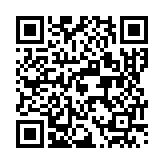 課程特色：1.由TTQS(人才發展品質管理系統)金牌訓練機構專業規劃。2.依規定完成結訓後，頒發本校「人工智慧發展趨勢與AI影像辨識範例班-推廣教育非學分班研習證書」。3.本課程將解析人工智慧未來發展方向，並快速瞭解Python基礎知識與技術，深入淺出學會流程控制與邏輯判斷。4.本課程教師及公務員可登錄研習時數。適合對象：對AI人工智慧領域有興趣之學生、教師、社會人士。招生名額：19人以上成班，限量40名，額滿截止。課程時間：2019年08月10日(週六)09:00~16:00上課地點：國立彰化師範大學進德校區教學大樓5樓T502電腦教室課程費用：課程研習費用原價新台幣2,250元優惠方案:2019年7月20日前完成報名，享早鳥優惠價每人1,800元(注意事項:優惠方案彰師大進修學院保有隨時修改及終止本優惠方案之權利，如有任何變更內容將公布於本院官方網站最新消息，恕不另行通知)報名步驟：線上報名，請至本校進修學院報名管理系統報名。如第一次報名，請先申請帳號。(https://aps.ncue.edu.tw/cee/index.php)即日起受理報名至2019年07月31日(星期五)止。繳費方式：承辦單位於開課前統一以E-Mail寄送繳費單通知繳款作業。請依繳費期限內下載列印，並於全國各地郵局、ATM轉帳、四大超商等管道完成課程費用繳交，方完成報名手續。退費方式：學員完成報名繳費後，因故申請退費，應依下列方式辦理：（一）學員自報名繳費後至開班上課日前申請退費者，退還已繳學費之九成。自開班上課之日起算未逾總時數三分之一申請退費者，退還已繳學費之1/2。開班上課時間已逾總時數三分之一始申請退費者，不予退還。（二）已繳代辦費應全額退還。但已購置成品者，發給成品。（三）學校因故未能開班上課，應全額退還已繳費用。注意事項：（一）學員請著輕便服裝上課，請勿穿著拖鞋以避免活動進行時受傷。（二）本班為非學分班，學員出席課程達3/4(含)以上者，頒發研習證書。（三）錄取之學員一律不得辦理保留資格。（四）每班報名人數如未達最低開班人數，本校保有不開班的權利，學員所繳報名費無息退還，不得異議。（五）如遇風災、地震或重大災害等不可抗力之因素所造成的停課事項，不列入扣除時數之要因（依正常時數計算），且均依彰化縣政府公告辦理。（六）本校保有最終修改此招生簡章權利。本簡章如有未盡事宜，悉依本校相關規定辦理；課程資訊如有相關異動，以本校網站公告為準，以上內容主辦單位有權更改相關活動內容。聯絡方式：國立彰化師範大學進修學院住址：500彰化市進德路一號 教學大樓6F電話：（04）723-2105分機5462 賴小姐E-mail：cz8710@cc.ncue.edu.tw其    他：本課程為推廣教育非學分班。課程單元：(如有調整課程及日期另行通知學員)日期時間課程單元上課地點8/109:00-11:00人工智慧發展趨勢Python簡介及其在Windows環境之建置進德校區圖資大樓5樓電三教室8/1011:00-12:0013:00-14:00Python程式語言精要練習 機器學習、深度學習影像辨識介紹進德校區圖資大樓5樓電三教室8/1014:00-16:00影像數據庫介紹影像辨識範例練習進德校區圖資大樓5樓電三教室師資介紹：教師姓名陳明飛教授專    長精密機械設計、光電系統設計與量測現職● 國立彰化師範大學副校長 ● 國立彰化師範大學創新育成中心主任● 國立彰化師範大學機電工程學系專任教授● 國立彰化師範大學副校長 ● 國立彰化師範大學創新育成中心主任● 國立彰化師範大學機電工程學系專任教授● 國立彰化師範大學副校長 ● 國立彰化師範大學創新育成中心主任● 國立彰化師範大學機電工程學系專任教授學歷● 國立台灣工業技術學院機械工程技術系學士● 國立台灣工業技術學院工程技術研究所碩士● 德國 Aachen工業大學流體傳動與控制研究所博士● 國立台灣工業技術學院機械工程技術系學士● 國立台灣工業技術學院工程技術研究所碩士● 德國 Aachen工業大學流體傳動與控制研究所博士● 國立台灣工業技術學院機械工程技術系學士● 國立台灣工業技術學院工程技術研究所碩士● 德國 Aachen工業大學流體傳動與控制研究所博士